ARMENIA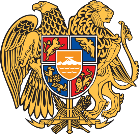 Geneva, 9 November 202036th Session of the UPR Working GroupReview of Marshall IslandsDelivered by Ms. Armine Petrosyan, Second SecretaryThank you, Mme. President,Armenia warmly welcomes the delegation of Marshall Islands and thanks them for the presentation of the national report.We note with appreciation that since the second universal periodic review, the Government of Marshall Islands increased efforts to accede fundamental human rights treaties, such as Convention on the Torture and Other Cruel, Inhuman or Degrading Treatment or Punishment, Convention on the Elimination of All Forms of Discrimination against Women and Convention on the Rights of Persons with Disabilities.Armenia also appreciates the effective cooperation with the United Nations and its mechanisms. In this regard, we particularly appreciate that Marshall Islands has extended standing invitation to HRC special procedures to visit the country.We encourage Marshall Islands to promote the realization of the right to education for all in an inclusive and non-discriminatory way, continue efforts to reduce non-attendance in school and the school dropout rate.In the spirit of constructive dialogue, Armenia recommends to Marshall Islands:To ratify the Convention on the Prevention and Punishment of the Crime of Genocide, To continue actively addressing trafficking in persons through national, regional and international partnerships.In conclusion, we wish the delegation of Marshall Islands a successful third UPR cycle.I thank you. 